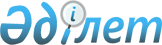 О признании утратившим силу решение акима Глуховского сельского округа от 17 ноября 2016 года № 1 "Об установлении карантина в крестьянских хозяйствах "Дархан" и "Саят" Глуховского сельского округа Бескарагайского района"Решение акима Глуховского сельского округа Бескарагайского района Восточно-Казахстанской области от 16 января 2017 года № 1. Зарегистрировано Департаментом юстиции Восточно-Казахстанской области 6 февраля 2017 года № 4874      Примечание РЦПИ.

      В тексте документа сохранена пунктуация и орфография оригинала.

      В соответствии со статьей 27 Закона Республики Казахстан от 6 апреля 2016 года "О правовых актах", аким Глуховского сельского округа РЕШИЛ:

      1. Признать утратившим силу решение акима Глуховского сельского округа от 17 ноября 2016 года № 1 "Об установление карантина в крестьянских хозяйствах "Дархан" и "Саят" Глуховского сельского округа Бескарагайского района" (зарегистрировано в Реестре государственной регистрации нормативных правовых актов за № 4768, опубликованное в районной газете "Бесқарағай тынысы" от 2 ноября 2016 года № 90);

      2. Настоящее решение вводится в действие по истечении десяти календарных дней после дня его первого официального опубликования.

      


					© 2012. РГП на ПХВ «Институт законодательства и правовой информации Республики Казахстан» Министерства юстиции Республики Казахстан
				
      Аким Глуховского

      сельского округа

А. Искаков
